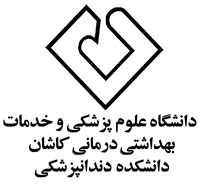                   فرم ارزيابي جلسه دفاع ازپايان نامه هاي دکترای عمومینام و نام خانوادگي دانشجو :                                                            تاريخ دفاع :پیشنهاد ناظردرصورت اشکال: نام و نام خانوادگي استاد  ناظر:                                                                     امضاء :  *تذكر : معدل بر مبناي نمره 20 محاسبه خواهد گرديد . عنوان  پایان نامه:رديفموضوعسقف نمرهنمره دانشجو1 اهميت موضو ع تحقيق و خلاقيت و ابتكار در انتخاب آن 152نحوه ارائه زمينه پژوهش براي توجيه ضرورت انجام تحقيق 153 دقت و گستره مرور مطالعات قبلي و ارتباط دادن آن به موضوع نقد و بررسي آنها 104بيان دقيق اهداف و فرضيات پژوهش 55بيان دقيق روش پژوهش ، ابزار و شيوه گرد آوري داده ها 156نحوه پردازش داده ها و اعتبار محتوايي آن 107دقت و كفايت در بحث و نتيجه گيري مرتبط با موضوع 158اعتبار شكلي تحقيق  و شيوايي سبك نگارش 109ميزان تسلط و توانايي در ارائه پايان نامه 5جمع نمره100